MODELLO A                                       DICHIARAZIONE CONFERMA E/O VARIAZIONE DATIAl Dirigente Scolastico Liceo G. Marconi PR_l 	Sottoscritt 	nat  	a 	il 	in servizio per ilcorrente anno scolastico presso codesto Istituto, in qualità di:  Docente	  Personale ATA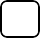 Consapevole delle responsabilità civili cui va incontro in caso di dichiarazione non corrispondente al vero, ai sensi del D.P.R. n. 445 del 28.12.2000, come integrato dall'art. 15 della legge n. 3 del 16.01.2003 e modificato dall'art.15 della legge 12 novembre 2011, n. 183),DICHIARAche, relativamente all'aggiornamento della graduatoria interna di istituto:NULLA E' VARIATO RISPETTO ALL'ANNO PRECEDENTE in particolare si confermano i dati per le esigenze di famiglia ed i titoli generali;     SONO VARIATE LE ESIGENZE DIFAMIGLIA(compilare in questo caso la scheda di individuazione dei docenti/ATA soprannumerari solo nella sezione II - ESIGENZE DI FAMIGLIA allegando relativa dichiarazione personale SONO VARIATI I TITOLI GENERALI(compilare in questo caso la scheda di individuazione dei docenti/ATA soprannumerari solo nella sezione III -TITOLI GENERALI allegando relativa dichiarazione personale                                                                                                                                                              firmaParma,  __________________